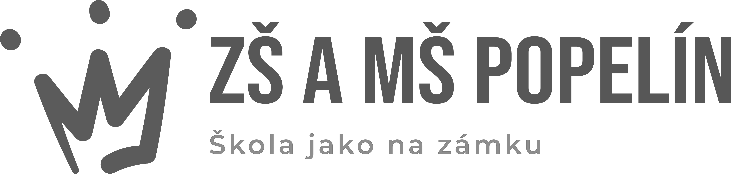 ________________________________________________________________________________________________________________________________________________________________________________________________________________________________________________________________________________________________________________________________________________________________________________________________________________________________________________________________________________________________________________________________________________________________________________________________________________________________________________________Výsledky zápisu do MŠ                                ZŠ a MŠ PopelínVýsledky zápisu do MŠ                                ZŠ a MŠ PopelínVýsledky zápisu do MŠ                                ZŠ a MŠ PopelínVýsledky zápisu do MŠ                                ZŠ a MŠ PopelínVýsledky zápisu do MŠ                                ZŠ a MŠ PopelínVýsledky zápisu do MŠ                                ZŠ a MŠ PopelínPřijat/aNepřijat/a1/222/223/224/225/22